Уважаемая Виктория Александровна!Счетная палата города Ноябрьска уведомляет о том, что в период с 08.02.2024 по 09.02.2024 в рамках проведения контрольного мероприятия «Аудит в сфере закупок товаров, работ, услуг, осуществленных Муниципальным бюджетным учреждением  “ЦРП “БизнеСинергия” муниципального образования город Ноябрьск за 2022-2023 годы» будет проведен осмотр имущества, находящегося в оперативном управлении учреждения.Руководствуясь статьями 13-15 Федерального закона от 07.02.2011 №6-ФЗ «Об общих принципах организации и деятельности контрольно-счетных органов субъектов Российской Федерации и муниципальных образований», просим Вас организовать осмотр, а также назначить ответственных лиц по данному мероприятию.СЧЕТНАЯ ПАЛАТА ГОРОДА НОЯБРЬСКАСЧЕТНАЯ ПАЛАТА ГОРОДА НОЯБРЬСКА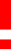 629802 Ямало-Ненецкий автономный округ, г.Ноябрьск, пр.Мира, д.59629802 Ямало-Ненецкий автономный округ, г.Ноябрьск, пр.Мира, д.59Телефон: 354-903, 354-007.   E-mail: Sp-noyabrsk@mail.ru Телефон: 354-903, 354-007.   E-mail: Sp-noyabrsk@mail.ru ОКПО: 86051403 ОГРН: 1088905001063 ИНН: 8905043132 КПП: 89050100ОКПО: 86051403 ОГРН: 1088905001063 ИНН: 8905043132 КПП: 89050100От 06.02.2024 № 300-02-07-00906От 06.02.2024 № 300-02-07-00906УВЕДОМЛЕНИЕ о проведении контрольного осмотраДиректору МБУ "ЦРП "БизнеСинергия"В. А. МякишевойПредседатель Счетная палата города Ноябрьска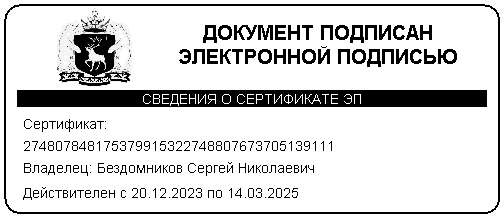 С. Н. БездомниковБочарова Елена Сергеевна, Ведущий бухгалтер - ревизор Счетной палаты города Ноябрьска, ESBacharova@noyabrsk.yanao.ru